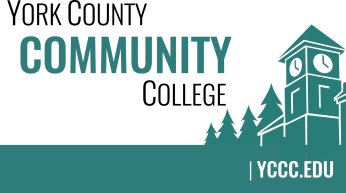 Strategic Planning CommitteeThursday: March 21, 201910:00 – 11:30 in the Clocktower Conference RoomAGENDA1. Call to order and roll call2. Review and approval of agenda3. Updates3.1	Welcome new Adjunct Faculty member Jennifer Healy3.2	Welcome new Staff member Kristen Weigand4. Old business 	4.1	None5. New business5.1 	Discuss and finalize alignment between YCCC Strategic Plan and MCCS Strategic Work Plan (D, A)	5.2	Discuss 2019-2020: Assessment of plan effectiveness and use6. Announcements7. Public Comment 8. Adjournment Note:  In keeping the College Council’s Agenda practices, agenda items are coded as follows:  A= Action Item; C= Committee Report; D= Discussion; I= Information